Appendix 1. Appendix 1. Supplementary figuresFig. S1. Relationships between (A) flea functional divergence and air temperature in the Nearctic; (B) flea functional regularity and the amount of green vegetation in the Nearctic; and (C) flea functional divergence and vegetation in the Palearctic. Coefficients of the regressions lines are from phylogenetic generalised least squares.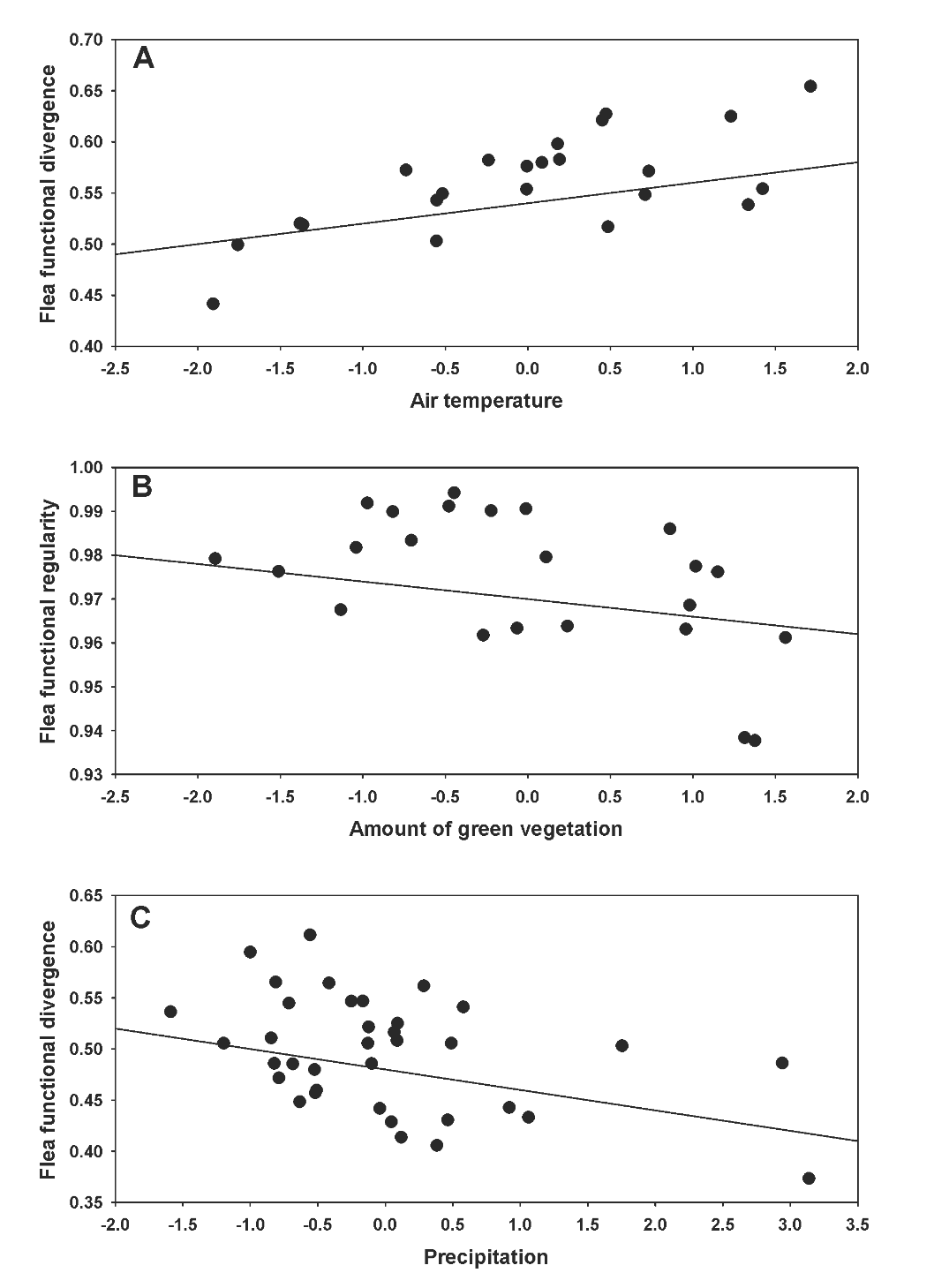 